 Ludgeřovický zpravodaj - leden 2004Z pohřebnictvíPro rok 2004 platí ceny za nájem hrobových míst na veřejném pohřebišti v Ludgeřovicích dle cenového výměru č. 1/2000:
- pronájem jedno hrobu 112,- Kč/rok
- pronájem urnového hrobu 54,- Kč/rok
- pronájem hrobky 116,-Kč/rok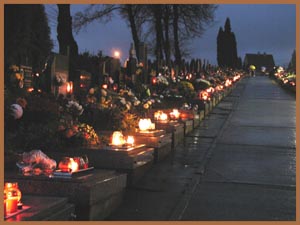 Nájemce, kterému končí nájem hrobového místa v r. 2004, bude písemně Obecním úřadem Ludgeřovice vyrozuměn, aby se dostavil na obecní úřad z důvodu prodloužení nájmu hrobového místa, sepsání nové nájemní smlouvy a zaplacení nájmu na dobu 10 let.Žádám ty, kteří se přestěhovali a nenahlásili novou adresu na obecní úřad, aby tak bezodkladně učinili. Dochází v mnoha případech k vrácení korespondence a hrobové místo po patřičném řízení může být pronajato jinému zájemci.Podobné jsou případy, kdy nájemce zemře a rodina hrobové místo nepřepíše na jiného nájemce.V. BortlíkováMimořádné sportovní úspěchy našich občanů v netradičních sportech a soutěžích(1. část)Branné závody
Místní organizace Svazarmu byla od roku 1954 pravidelným organizátorem a účastníkem branných závodů. Mimo pořádání místních přeborů byli ludgeřovičtí občané často velmi úspěšní ve vyšších kolech i jako soutěžící. Jednalo se zejména o Dukelský závod branné zdatnosti (DZBZ) a zimní Sokolovský závod (SZBZ). Letní závod obnášel běh v terénu, plížení vymezeným prostorem, hod granátem na cíl a střelbu z malorážky na terč (vzdálenost 50 m).Největšího úspěchu v branných závodech dosáhla Anežka Dřevjaná (nyní Robenková), která v roce 1962 v Opavě na okresním přeboru DZBZ obsadila 1. místo a následně v krajském kole v Dolanech u Olomouce skončila opět první, a tím postoupila na celostátní závody. Mistrovství ČSSR v DZBZ se uskutečnilo dne 12.8. 1962 v Domažlicích a v kategorii jednotlivci - dívky 15-16 let, se ludgeřovická závodnice svým výkonem vměstnala do pořadí první desítky.S opeřeným míčkem.
Během tří týdnů stačila juniorská reprezentantka ČSSR v badmintonu Eliška Klučková (nyní Ing. Hlavinková) získat 6 největších titulů.
Tři tituly mistryně ČSR ve dvouhře, čtyřhře a smíšené čtyřhře získala v roce 1980 na mistrovství ČSR juniorů v badmintonu v Chropyni. Ještě většího úspěchu dosáhla poté v Přerově. Stala se juniorskou mistryní ČSSR ve dvouhře, čtyřhře.
Seniorská mistryně ČSSR 1980 Jiřina Hubertová (nyní Bembenková) pochází rovněž z naší obce.I lehká atletika má své zastoupení.
Rudolf Bilík (ročník 1950) získal v roce 1971 titul juniorského mistra ČSSR v hodu oštěpem. Jeho nejlepší výkon 74,48 m je stále veden na druhém místě v dlouhodobých tabulkách v lehkoatletickém klubu Vítkovic. Jmenovaný aktivně závodil v Dukle B. Bystrica a Slezanu STS Opava. Byl nejlepší atlet v oštěpu SSK Vítkovice v letech 1968-1983.Reprezentoval ČSSR v roku 1982 proti Švýcarsku a Německu, roku 1984 proti Jugoslávii (1. místo). Je kvalifikovaný trenér 2. třídy, závodil do svých 39 let.Chybělo málo na stupeň nejvyšší.
Tříčlenná mužstva oddílu stolního tenisu TJ Ludgeřovice se v letech 1977-1987 zúčastnila turnajů Vesnických a zemědělských družstev. Po vítězství v okresních kolech, pak i v krajských, se naše mužstvo třikrát umístilo na postupovém místě do celonárodního finále (r.1977,1978, 1982). Na nejvyšší stupeň však naši borci nedosáhli. Nejlepších výsledků dosahovalo mužstvo ve složení Martin Juraštík, Ing. Leo Klapec a Rudolf Zdražila.Mistr republiky je z Ludgeřovic
Pan Zdeněk Janáček (ročník)1960 vlastnil průměrně 20 psů, aby měl možnost vybrat 4 nejlepší v daný čas soutěže. Je řec o závodech psích spřežení kategorie C - psi ALASKA.
V hodnocení na soutěžích se p. Janáček pohyboval v letech 1990-1996 v ČSSR a pak v Česku v absolutní špičce. V roce 1992/93 získal titul mista Československa a ČR. V dalších letech několik druhých míst. Po zdárných kvalifikacích nechyběl v letech 1991-1996 na mistrovství Evropy ani na MS. Při silné konkurenci a obrovské účasti okolo 70 soutěžících se držel v druhé desítce. Kvalifikoval se na olympijské hry v Albervillu (Francie) kde skončil na jedenáctém místě.Titul přeborníka ČR putoval k nám
Žáci naší základní školy získali v roce 1992 tento titul ve vybíjené na turnaji v krásném prostředí Běstviny u Chrudimi za účasti 28 nejlepších družstev z celé ČR. Před tím byli úspěšní v postupové soutěži 45 družstev ze 48 ZŠ okresu Opava.Byli při tom: David Važík, Ivo Rostek, Tomáš Matušík, Michal Folta, Vít Holaň, Martin Pavlík, Libor Sivčák, Jan Slivka, Martin Uher, Zbyněk Vrána, René Vjačka, Michael Kozel, učitel p. Slavomír Vícha.z dobových novinových článků odborných publikací a vlastních poznatků
sestavil Osvald MušálekKlubové místnosti pro občanské sdružení" Společenské centrum"
Obecní úřad upravil a zpřístupnil ve zdejším Obecním domě, bývalá restaurace u Volných, místností v I. poschodí, ve kterých se mohou scházet k pravidelným besedám nebo schůzím malé místní společenské organizace jako jsou Čs. červený kříž, Klub žen,Sdružení zdravotně postižených apod.Velká místnost má 32 míst k příjemnému posezení. Jsme jedna z největších obcí na Opavsku s počtem 4620 obyvatel. Takové společenské místnosti jsme již dlouho postrádali. Já doufám, že budou společenskými organizacemi, jako jsou Čs. červený kříž, Klub žen, Sdružení zdravotně postižených apod. hojně využívány a že se v nich také bude šetřit dodaný inventář a zachovávat pořádek a čistota. Velká místnost má 32 míst k příjemnému posezení. První takové předvánoční setkání sdružení DFK se v těchto místnostech uskutečnilo dne 15.12. 2003, kde se sešlo 30 občanů. Přítomní byli velice překvapeni z prvních dojmů, že se konečně něco takového v naší obci uskutečnilo. Členové výboru připravili mimo pravidelných organizačních záležitostí a přípravu plánu na r. 2004, také malé předvánoční občerstvení, které bylo zajištěno v místní restauraci a doneseno do této společenské místnosti.Je to vskutku velká výhoda, že si můžeme zajistit v restauraci občerstvení a máme to výborně připraveno. Po občerstvení následovala volná zábava, kde přítomní v kroužcích hovořili o svých dojmech z tohoto přátelského setkání. Zpívali vánoční písně doprovázené naším harmonikářem p. Gerhardem Osmančíkem do pozdního večera.Společenské centrum je vskutku krásný a hodnotný předvánoční dar od obecního úřadu naším občanům a občanským sdružením. Pevně věřím, že bude využíváno ve prospěch nás všech.Jménem svým a za všechny členy našeho sdružení DFK děkuji OÚ v čele s naším starostou p.Mgr. Petrem Kolarzem za toto společenské centrum.Za DFK R. HájekRok 2004 - 100 let dobrovolných hasičů v obciV tomto roce bude naše organizace slavit 100 let od první zmínky o dobrovolných hasičích v naší obci. Veškeré přípravy k oslavám tohoto výročí jsou plánovány k měsíci květnu. Za velkého přispění obce jsme již rekonstruovali vnitřní část hasičské zbrojnice a nový "kabát" bude mít zbrojnice do května.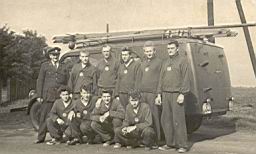 Akce plánované pro toto výročí:
14.2.2004 tradiční hasičský ples v Obecním domě.
28.2.2004 tradiční hasičský ples v hasičské zbrojnici
1.5. 2004 slavnostní schůze k 100. výročí založení hasičstva v Ludgeřovicích
2.5. 2004 celookresní svatofloriánské setkání hasičů, hasičských praporů a zástav u příležitost 100 let založení Sboru dobrovolných hasičů v Ludgeřovicích
10.00 - svatofloriánská mše v kostele sv. Mikuláše, slavnostní průvod půjde od Obecního domu ke kostelu. Mši bude celebrovat biskup ostravsko-opavské diecéze František Lobkovicz
29.5.2004 dopoledne okresní liga mládeže v areálu "U rybníků a odpoledne soutěž žen v požárním sportu "O putovní pohár"odborné rady velitelů okresního sdružení hasičů ve dvou kategorích do a nad 26 let
28.8.2004 soutěž mužů v požárním sportuVýbor SDH přeje svým členům,příznivcům a všem občanům v naší obci vše nejlepší v novém roce 2004.Richard LangeBude ovzduší v Ludgeřovicích čistější ?Tuto otázku si pokládalo mnoho občanů naší obce,kteří po provedení plošné plynofikace v Ludgeřovicích bez váhání začali pro vytápění rodinných domů používat zemní plyn.Mnozí z občanů dokonce využili možnosti získání státní dotace,která byla rozdělována prostřednictvím Okresního úřadu Opava. Lakomá nezůstala ani samospráva obce, která mnohým plynofikacechtivým občanům darovala tlakový regulátor plynu, jehož pořízení v té době nebylo zrovna levnou záležitostí. Kotle na tuhá paliva ve většině rodinných domů byly nahrazeny plynovými spotřebiči. A ovzduší? To bylo najednou podstatně čistější. Jak by ne,vždyť jednou z významných podmínek přiznání dotace poskytované státem bylo trvalé odstranění stávajícího stacionárního zdroje znečišťování ovzduší, který byl na tuhá paliva.
Přestože doba uzavírání předmětných smluv, na základě kterých mnoho vlastníků rodinných domů obdrželo nemalý finanční příspěvek od státu na ekologické vytápění svých rodinných domů, sahá někde ke konci minulého tisíciletí, chceme tímto příspěvkem poukázat na platnost ustanovení předmětných smluv, včetně možnosti penalizace za jejich případné porušení.Myslím, že s ohledem na stoupající počet kouřících komínů rodinných domů v naší obci není na škodu si připomenout, kdo, za jakým účelem a za jakých podmínek se svobodně rozhodl přijmout předmětný finanční příspěvek od státu. Možná, že potom bude ovzduší v Ludgeřovicích zase o něco čistější.Odbor výstavby a životního prostředíOznámení občanůmVážení spoluobčané, zákon o požární ochraně č.133/1985 Sb. ve znění pozdějších předpisů nám jako jednu ze základních povinností ukládá, že každý vlastník, správce a uživatel budov a jiných objektů včetně rekreačních je povinen zajišťovat pravidelné čištění a kontrolu komínů, kouřovodů a spotřebičů paliv ve lhůtách a způsobem stanoveným zvláštním právním předpisem. Podrobnosti jsou uvedeny ve vyhlášce MV č. 111/1981 Sb. o čištění komínů. Pro názornost uvedu lhůty čištění komínů se spotřebiči na tuhá a kapalná paliva a komínů se spotřebiči na plynná paliva.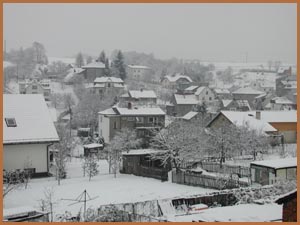 Lhůty čištění komínů se spotřebiči na tuhá a kapalná paliva
do výkonu 50 kW: 6 x ročně
s výkonem nad 50 kW: 4 x ročněkomínů se spotřebiči na plynná paliva
do 50 kW s komín. vložkou: 2 x ročně
do 50 kW bez komín. vložky: 6 x ročně
nad 50 kW: 4 x ročně1 x ročně u komínů v rekr.domcích a chatách se spotřebiči do 50 kW, nejsou-li používány celoročně.Povinností kominíků je vybírat saze z komínů u spotřebičů nad 50 kW při každém čištění ( v ostatních případech 1 x ročně) a čistit kouřovody včetně spotřebičů paliv s výkonem větším než 50 kW, kouřové tahy kotlů na paliva tuhá, kapalná a plynná.Na závěr chci zdůraznit : počínejte si tak,aby zbytečně nedocházelo ke vzniku požárů, zejména při používání tepelných, elektrických, plynových a jiných spotřebičů, při skladování a používání hořlavých látek a při manipulaci s otevřeným ohněm.Jindřich Hubert, preventista požární ochrany obceZměna v podání daňového přiznání a v placení daně z převodu nemovitostí od 1.ledna 2004Chystáte se k prodeji nemovitostí v letošním roce? Jestliže ano, měli byste se coby poplatníci seznámit i se změnami při podávání daňových přiznání a zejména při placení daně z převodu nemovitostí pro rok 2004.S účinností od 1.ledna 2004 dochází novelou zákona č. 357/1992 Sb., o dani dědičské, dani darovací a dani z převodu nemovitostí, ve znění pozdějších předpisů, k zásadní změně jak v podání přiznání k dani z převodu nemovitostí, tak především v placení této daně. Tato změna se týká případů, kdy právní účinky vkladu do katastru nemovitostí při úplatném převodu nebo přechod vlastnictví k nemovitostem vznikly po 1. lednu 2004. Dle nové právní úpravy je poplatník povinen podat místně příslušnému finančnímu úřadu daňové přiznání k dani z převodu nemovitostí nejpozději do konce třetího měsíce následujícího po měsíci, v němž
- byl zapsán vklad práva do katastru nemovitostí*), tj. návrh na vklad práva do katastru nemovitostí, ke kterému se váží právní účinky vkladu práva do katastru nemovitostí, byl podán katastrálnímu úřadu dnem 1.ledna 2004 a následně,
- nabyla účinnosti smlouva o úplatném převodu vlastnictví k nemovitosti, která není evidována v katastru nemovitostí,
- bylo vydáno potvrzení o nabytí vlastnictví k vydražené nemovitosti ve veřejné dražbě nebo nabylo právní moci rozhodnutí o příklepu a bylo zaplaceno nejvyšší podání při výkonu rozhodnutí nebo exekuci,
- nabylo právní moci rozhodnutí nebo byla daňovému subjektu doručena jiná listina, kterými se potvrzují nebo osvědčují vlastnické vztahy k nemovitosti.V těchto případech úplatných převodů nebo přechodů vlastnictví k nemovitostem uskutečněným v době po 1.lednu 2004 je daňový subjekt povinen v daňovém přiznání si daň z převodu nemovitostí sám vypočítat a ve lhůtě pro podání daňového přiznání daň zaplatit.Sazba daně z převodu nemovitostí z úplatných převodů či přechodů vlastnických práv uskutečněných po 1.lednu 2004 činí 3% základu daně.Povinnou přílohou daňového přiznání je :
- ověřený opis nebo ověřená kopie smlouvy nebo jiné listiny, kterou se potvrzují nebo osvědčují vlastnické vztahy k nemovitosti ( s doložkou o povolení vkladu do katastru nemovitostí),
- znalecký posudek o ceně zjištěné podle oceňovacího předpisu kromě případů, kdy zákon povinnost předložení znaleckého posudku neukládá.Na závěr ještě jedno doporučení. Dodržujte uvedené lhůty jak pro placení daně z převodu nemovitostí, tak pro podání daňového přiznání včetně povinných příloh. Vyhnete se tak zbytečným problémům při jednání na finančních úřadech. Z ustanovení paragr. 63 a 68 zákona č.337/1992 Sb., o správě daní a poplatků, ve znění pozdějších předpisů je zřejmé, že nepodá-li poplatník daňové přiznání a současně nezaplatí daň nebo tak učiní opožděně, tj. po lhůtě k podání daňového přiznání, vystavuje se sankci v podobě penále na dani z převodu nemovitostí, popř.možnosti zvýšení daně až o 10%.Finanční úřad v Hlučíně,
oddělení majetkových daní a jiných agend
 *) Podle paragr. 35, odst.2,vyhl.190/1996 Sb., ve znění pozdějších předpisů, katastrální úřad v případě povolení vkladu práva vyznačí na prvopisech smlouvy doložku, kde se mimo jiné uvádí "Vklad práva zapsán v katastru nemovitostí dne ...." Od tohoto data běží lhůta pro podání daňového přiznání.